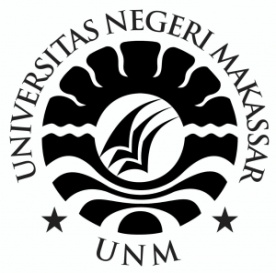 SKRIPSIPENGARUH MODEL PEMBELAJARAN AUDITORY INTELECTUALLY REPETITION (AIR) TERHADAP HASIL BELAJAR MATEMATIKA SISWA SD INPRES PANNARA KECAMATAN MANGGALA KOTA MAKASSARSITTI AMINAHPROGRAM STUDI PENDIDIKAN GURU SEKOLAH DASARFAKULTAS ILMU PENDIDIKANUNIVERSITAS NEGERI MAKASSAR2018PENGARUH MODEL PEMBELAJARAN AUDITORY INTELECTUALLY REPETITION (AIR) TERHADAP HASIL BELAJAR MATEMATIKA SISWA SD INPRES PANNARA KECAMATAN MANGGALA KOTA MAKASSARSKRIPSIDiajukan untuk Memenuhi Sebagian Persyaratan Guna Memperoleh Gelar Sarjana Pendididkan pada Program Studi Pendidikan Guru Sekolah Dasar Strata Satu Fakultas Ilmu Pendidikan Universitas Negeri MakassarOleh SITTI AMINAH1347442026PROGRAM STUDI PENDIDIKAN GURU SEKOLAH DASARFAKULTAS ILMU PENDIDIKANUNIVERSITAS NEGERI MAKASSAR2018KEMENTERIAN RISET, TEKNOLOGI DAN PENDIDIKAN TINGGIUNIVERSITAS NEGERI MAKASSARFAKULTAS ILMU PENDIDIKANPROGRAM STUDI PENDIDIKAN GURU SEKOLAH DASARJalan Tamalate I Tidung Makassar KP.90222Telepon 884457, Fax (0411) 883076Laman: www.unm.ac.idPERSETUJUAN PEMBIMBINGSkripsi dengan judul “Pengaruh Model Pembelajaran Auditory Intelectually Repetition (AIR) Terhadap Hasil Belajar Matematika Siswa SD Inpres Pannara Kecamatan Manggala Kota Makassar”Atas nama:		Nama		: Sitti Aminah		NIM		: 1347442026		Kelas		: BC 2.3		Program	: PGSD-S1		Prodi		: UPP PGSD Makassar FIP UNMSetelah diperiksa dan diteliti, serta dilaksanakan ujian skripsi pada hari Kamis 2 Agustus 2018 dinyatakan LULUS.Makassar,    Juli 2018Pembimbing I					Pembimbing IINurhaedah, S.Pd., M.Pd.				Dr. Suarlin, M.SiNIP. 19780320 200501 2 002                                    NIP. 19700407 200604 1 001                                                                  Disahkan:     		 Ketua Prodi PGSD FIP UNM      		a.n. Ketua Program PGSD BilingualNurhaedah, S.Pd., M.Pd.NIP. 19780320 200501 2 002PENGESAHAN UJIAN SKRIPSISkripsi atas nama St. Aminah, NIM: 1347442026, judul : Pengaruh Model Pembelajaran Auditory Intelectually Repetition (AIR) terhadap hasil belajar Matematika Siswa SD Inpres Pannara Kecamatan Manggala Kota Makassar, diterima oleh Panitia Ujian Skripsi Fakultas Ilmu Pendidikan Universitas Negeri Makassar dengan SK Dekan Nomor 3403/UN36.4/PP/2018 tanggal 23 Kuli 2018 untuk memenuhi sebagian persyaratan memperoleh gelar Sarjana Pendidikam pada Jurusan/ Prodi Pendidikan Guru Sekolah Dasar Fakultas Ilmu Pendidikan Universitas Negeri Makassar pada hari Kamis, 2 Agustus 2018.Disahkan OlehPD I  Bidang AkademikDr. Abdul Saman, M.Si,KonsNIP 197208172002121001Panitia Ujian :Ketua			: Drs. Muslimin, M.Ed.		(………………………………….)Sekertaris		: Sayyidiman, S.Pd, M.Pd.		(………………………………….)Pembimbing I		: Nurhaedah, S.Pd, M.Pd		(………………………………….)Pembimbing II		: Dr. Suarlin, M.Si			(………………………………….)Penguji I			: Hikmawati Usman, S.Pd,.M.Pd	(………………………………….)Penguji II		: Dr. Azizah Amal, S.S., M.Pd	(………………………………….)PERNYATAAN KEASLIAN SKRIPSISaya yang bertanda tangan di bawah ini :Nama		: Sitti AminahNim		: 1347442026Jurusan/Prodi	: Pendidikan Guru Sekolah Dasar S1Judul skripsi   :  Pengaruh Model Pembelajaran Auditory Intelectually Repetition (Air) Terhadap Hasil Belajar Matematika Siswa SD Inpres Pannara Kecamatan Manggala Kota Makassar .Menyatakan dengan sebenarnya bahwa skripsi yang saya tulis ini benar merupakan hasil karya saya sendiri dan bukan merupakan pengambilan tulisan atau pikiran orang lain yang saya akui sebagai hasil tulisan atau pikiran sendiri.Apabila dikemudian hari terbukti atau dapat dibuktikan bahwa skripsi ini hasil jiplakan, maka saya bersedia menerima sanksi atas perbuatan tersebut dengan ketentuan yang berlaku.   Makassar,	 Juli 2017Yang Membuat PernyataanSITTI AMINAHMOTOSesungguhnya bersama kesulitan ada kemudahan          (Al-Insyiroh: 6)“Niatkan dan lakukan sebisa tenagamu“ (Sitti Aminah)Dengan Segala Kerendahan HatiKuperuntukkan Karya iniKepada Ayahanda Arsyad, Ibunda Syamsinar, dan Saudaraku Muh Harun Al RasyidSerta  Keluarga dan Sahabat - sahabatku Tersayangyang dengan Tulus dan Ikhlas Selalu Berdo’a dan MembantuBaik Moril maupun Materil demi Keberhasilan PenulisKepada almamater ku Universitas Negeri Makassar yang telah memfasilitasi dan memberikan ruang untuk menuntut ilmuSemoga Allah SWT Memberikan rahmat dan KarunianyaKepada Kita SemuaABSTRAKSitti Aminah, 2018. Pengaruh Model Pembelajaran Auditory Intelectually Repetition (AIR) terhadap Hasil Belajar Matematika Siswa SD Inpres Pannara Kecamatan Manggala Kota Makassar. Skripsi dibimbing oleh Nurhaedah S.Pd., M.Pd dan Dr. Suarlin, M.Pd. Pendidikan Guru Sekolah Dasar Fakultas Ilmu Pendidikan Universitas Negeri Makassar.Penelitian ini dilatarbelakangi adanya kesulitan belajar yang dialami siswa dalam pembelajaran Matematika yang berdampak pada hasil belajar siswa yang masih sangat rendah yang di sebabkan oleh beberapa faktor. Salah satu faktor klasik adalah penerapan metode pembelajaran matematika yang masih berpusat pada guru (teacher center), yang mengakibatkan siswa cenderung pasif mendengarkan penjelasan guru. Penelitian ini bertujuan untuk mengetahui ada tidaknya pengaruh model pembelajaran Auditory Intelectually Repetition (AIR) terhadap hasil belajar Matematika materi Statistik antara kelompok eksperimen yang menggunakan model Auditory Intelectually Repetition (AIR) dengan kelompok kontrol yang tidak menggunakan model Auditory Intelectually Repetition (AIR) di SD Inpres Pannara Kecamatan Manggala Kota Makassar. Jenis penelitian yang digunakan adalah Quasi Experiment dengan desain Nonequivalent Control Gorup Design.Populasi dalam penelitian ini adalah seluruh siswa SD Inpres Pannara yang berjumlah 442 siswa. Sampel dalam penelitian ini adalah kelas V yang berjumlah 78 siswa kemudian dibagi menjadi dua kelompok yaitu kelompok eksperimen dan kelompok kontrol dengan menggunakan tekhnik purposive sampling. Tekhnik pengumpulan data menggunakan tes dan dokumentasi. Tekhnik analisis data yang digunakan dalam penelitian ini adalah analisis deskriptif dan analisis inferensial dengan menggunakan independent simple t-test. Hasil penelitian ini menunjukkan adanya perbedaan hasil belajar Matematika siswa antara menggunakan model pembelajaran Auditory Intelectually Repetition (AIR) dengan tanpa menggunakan model pembelajaran Auditory Intelectually Repetition (AIR). Pada kelompok eksperimen hasil belajar Matematika siswa berada pada kategori tinggi, sedangkan pada kelompok kontrol berada pada kategori sedang. Hasil analisis Independent Sample T-Test nilai posttest  kelompok eksperimen dan kelompok kontrol menunjukan hasil Sig. (2-tailed)0,05 yang berarti terdapat pengaruh Penggunaan Model Pembelajaran Auditory Intelectually Repetition (AIR) terhadap Hasil Belajar Matematika Siswa SD Inpres Pannara Kecamatan Manggala Kota Makassar.ABSTRACTSitti Aminah, 2018. The Influence of  Auditory Intelectually Repetition (AIR) Learnng Model on Student Mathematics Learning Outcomes at SD Inpres Pannara Kecamatan Manggala Kota Makassar. Thesis guided by Nurhaedah S.Pd., M.Pd and Dr. Suarlin, M.Pd. Primary School Teacher Education Faculty of Education State University of Makassar.This research was based by the presence of learning difficulties experienced of students in learning mathematics that have an impact on student learning outcomes are still very low which is caused by several factors. One classic factor is the application Mathematic learning methods that still centered on the teacher (teacher center), which resulted students tend to be passive listening to the teacher. This research aims to find out there is influence of Auditory Repetition Intelectually (AIR)  learning model to Mathematic learning outcome in Statistic subject between experiments group of using model Auditory Intelectually Repetition (AIR) and  control group who did not use the model Auditory Intelectually Repetition (AIR) in SD Inpres Pannara Kecamatan Manggala Kota Makassar. This type of research is Quasi Experiment using Nonequivalent Control Gorup Design. The population in this research is all of the student in SD Inpres Pannara Kecamatan Manggala Kota Makassar. Sample in this research was 78 student in grade V divided into two groups, the experimental group and the control group by using purposive sampling. Data collection techniquein this research were test and documentation.Data analysis technique in this research is descriptive and analysis inferensial analysis by using independent simple t-test. The results of this research showed a difference results between students learn Mathematic using Auditory Intelectually Repetition (AIR)  model and  without using Auditory Intelectually Repetition (AIR)  model.In the  Experimental group the Mathematics learning outcomes are in high category, whereas in the control group were in the medium category. The analysis result of Independent Sample T-test, the posttest value in the experimental group and control group showed the result Sig. (2-tailed)0,05 it means there was influence of using  Auditory Intelectually Repetition (AIR) learning model in Mathematic outcome on Student SD Inpres Pannara Kecamatan Manggala. From this findings, there was a significant influence of Mathematic learning student outcome  by using Auditory Intelectually Repetition (AIR) learning model. Based on the result finding the research concludes that Auditory Intelectually Repetition (AIR) learning model can influences student learning outcome.PRAKATAPuji syukur kita panjatkan kehadirat Tuhan Yang Maha Esa, karena atas berkat rahmat-Nya sehingga yang berjudul “Pengaruh Model Pembelajaran Auditory Intelectually Repetition (Air) Terhadap Hasil Belajar Matematika Siswa SD Inpres Pannara Kecamatan Manggala Kota Makassar” dapat diselesaikan sesuai dengan waktu yang telah ditetapkan. Penulisan skripsi ini merupakan salah satu syarat untuk menyelesaikan studi dan mendapat gelar Sarjana Pendidikan (S.Pd) pada Program Studi Pendidikan Guru Sekolah Dasar Fakultas Ilmu Pendidikan Universitas Negeri Makassar. Penulis menyadari bahwa skripsi ini tidak mungkin terwujud tanpa bantuan dan bimbingan dari berbagai pihak oleh karena itu penulis menyampaikan terima kasih untuk Bapak Basri dan Ibu Jasmawati selaku orang tua penulis yang selalu membimbing, memotivasi, dan menyertai penulis dengan doa selama melaksanakan pendidikan dan ucapan terima kasih kepada Nurhaedah S.Pd., M.Pd selaku pembimbing I dan Dr. Suarlin M.Si selaku pembimbing II yang telah memberikan bimbingan dan arahan dengan tulus ikhlas sehingga skripsi ini dapat diselesaikan. Penulis juga menyampaikan ucapan terima kasih kepada :Prof. Dr. H. Husain Syam,M.TP selaku Rektor Universitas Negeri Makassar yang telah menerima penulis menuntut ilmu di Fakultas Ilmu Pendidikan Universitas Negeri Makassar.Dr. Abdullah Sinring,M.Pd. selaku Dekan Fakultas Ilmu Pendidikan Universitas Negeri Makassar atas segala kebijakannya sebagai pimpinan Fakultas tempat peneliti menimba ilmu selama ini.Dr. Abdul Saman,S.Pd.,M.Si.Kons selaku wakil dekan I, Drs.Muslimin,M.Ed. selaku wakil dekan II, Dr.Pattaufi,S.Pd,M.si selaku wakil dekan III dan Dr.Parwoto,M.Pd selaku wakil dekan IV Fakultas Ilmu Pendidikan.Muhammad Irfan,S.Pd.,M.Pd. dan Sayidiman S.Pd.,M. Pd  yang masing-masing merupakan Ketua Program Studi dan sekretaris Program Studi PGSD Fakultas Ilmu Pendidikan Universitas Negeri Makassar.Nurhaedah S.Pd.,M.Pd selaku Ketua Program PGSD Bilingual Fakultas Ilmu Pendidikan Universitas Negeri Makassar, yang dengan penuh perhatian memberikan bimbingan dan memfasilitasi penulis selama proses perkuliahan.Dosen PGSD UPP PGSD Makassar  Fakultas Ilmu Pendidikan Universitas Negeri Makassar yang telah memberikan berbagai macam ilmu pengetahuan yang tak ternilai dibangku kuliah.Kepala Sekolah dan seluruh staf dewan guru SD Inpres Pannara Kecamatan Manggala Kota Makassar yang telah banyak membantu selama penelitian. Ayahanda Arsyad, Ibunda Syamsinar, dan adinda Muh Harun Al Rasyid serta seluruh keluarga besar yang selalu memberikan kasih sayangnya serta dukungan moril maupun materil mulai awal sampai penyelesain studi.Teman-teman seangkatan di UPP PGSD Makassar Fakultas Ilmu Pendidikan Universitas Negeri Makassar, terkhusus teman kelas BC 2.3 dan BC 3.2.Atas bantuan dari berbagai pihak, penulis hanya dapat memanjatkan doa kehadirat Allah Yang Maha Esa, semoga segala bantuan yang telah diberikan mendapat pahala. Dan dengan segala kerendahan hati penulis menyadari masih banyak terdapat kekurangan-kekurangan dalam penyusunan skripsi ini, sehingga penulis mengharapkan adanya saran dan kritik yang bersifat membangun dari semua pihak demi kesempurnaan skripsi ini. Akhirnya semoga skripsi ini dapat bermanfaat bagi semua, Amin ya Robbal Alamin.                                                                                           Makassar,    Juli 2018PenulisDAFTAR ISIHALAMAN SAMPUL 	  iHALAMAN JUDUL                                                                                             	 iiHALAMAN PERSETUJUAN PEMBIMBING                                                   	 iiiPENGESAHAN UJIAN SKRIPSI	ivPERNYATAAN KEASLIAN SKRIPSI	vMOTO 	viABSTRAK 	viiPRAKATA 	ixDAFTAR ISI 	xiiDAFTAR TABEL	xivDAFTAR GAMBAR	xvDAFTAR LAMPIRAN	xviPENDAHULUANLatar Belakang Masalah 	1Rumusan Masalah	4Tujuan Penelitian 	4Manfaat Penelitian 	5TINJAUAN PUSTAKA, KERANGKA PIKIR, DAN HIPOTESIS PENELITIANTinjauan Pustaka	 6Model Pembelajaran	 6Model Pembelajaran AIR	 9Pembelajaran Matematika	15Hasil Belajar	18Kerangka Pikir 	 20Hipotesis Penelitian 	 24METODE PENELITIANPendekatan dan Jenis Penelitian 	25Variabel dan Desain Penelitian 	25Definisi Oprasional 	26Populasi dan Sampel	27Teknik dan Prosedur Pengumpulan Data	29Teknik Analisis Data	31HASIL PENELITIAN DAN PEMBAHASANHasil Penelitian 	35Pembahasan	49KESIMPULAN DAN SARANKesimpulan	53Saran	53DAFTAR PUSTAKA 	55LAMPIRAN	56PERSURATAN PENELITIAN                                                                              123DAFTAR TABELTabel		Judul								HalamanTabel. 3.1	Jumlah Populasi							26Tabel. 3.2	Jumlah Sampel							27Tabel 3.3	Pedoman Pengategorian Hasil Belajar				30Tabel 4.1.        Deskripsi Data Pretest Kelas Eksperimen				35Tabel 4.2		Tabel Frekuensi Pretest Kelas Eksperimen				36Tabel 4.3		Deskripsi data 	Pretest Kelas Kontrol					37Tabel 4.4 	     Tabel Frekuensi Pretest Kelas Kontrol				38Tabel 4.5.        Deskripsi Data Posttest Kelas Eksperimen				39Tabel 4.6	     Tabel Frekuensi Posttest Kelas Eksperimen				40Tabel 4.7	     Deskripsi data 	Posttest Kelas Kontrol				41Tabel 4.8	     Tabel Frekuensi Posttest Kelas Kontrol				42Tabel 4.9         Hasil Uji Normalitas Data Pretest dan Postest Kelas Eksperimen	43                 dan KontrolTabel 4.10	    Hasil Uji Homogenitas Pretest dan Posttest Kelas Eksperimen	44                       dan KontrolTabel 4.11      Hasil Independent Sample T-Test nilai pretest kelas eksperimen  	45              dan kelas kontrolTabel 4.12       Hasil Independent Sample T-Test nilai Postest kelas eksperimen	46              dan kelas kontrolDAFTAR GAMBARGambar	Judul								HalamanGambar. 2.1	Skema Kerangka Berpikir						21Gambar. 3.1	Desain Penelitian							24DAFTAR LAMPIRANNomor					Judul					  HalamanRencana Pelakasaan Pembelajaran Kelas Eksperimen                                    58Rencana Pelaksanaan Pembelajaran Kelas Kontrol                                         71Kisi-kisi Instrumen Soal Pretest dan Postest                                                   81Soal Pretest dan Posttest                                                                                 83Rubrik Penilaian Pretest dan Posttest                                                             95Dokumentasi Hasil Pretest dan Posttest                                                          98Data Hasil Penelitian (Pretest)  dan Posttest                                                  106                                         Output Analisis Deskriptif                                                                             110Output Uji Normalitas                                                                                    111Output Uji Homogenitas                                                                                113Output Uji Hipotesis                                                                                      114Dokumentasi Penelitian                                                                                 115Surat Izin Penelitian dan Penanaman Modal Pemerintah Kota Makassar     123Surat Badan Kesatuan Bangsa dan Politik Pemerintah Kota Makassar       124Surat Dinas Pendidikan Pemerintah Kota Makassar                                     125Surat Keterangan Validasi Instrumen                                                            126Surat Keterangan Telah Meneliti                                                                  127Riwayat Hidup                                                                                               128